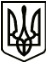 МЕНСЬКА МІСЬКА РАДАВИКОНАВЧИЙ КОМІТЕТ РІШЕННЯ23 листопада  2021 року	 м. Мена	                         № 358Про план діяльності виконавчого комітету Менської міської ради з підготовки проєктів регуляторних актів на 2022 рікЗ метою планування діяльності виконавчого комітету Менської міської ради з підготовки проєктів регуляторних актів на 2022 рік, керуючись Законом України “Про місцеве самоврядування в Україні” та на виконання статті 7 Закону України “Про засади державної регуляторної політики в сфері господарської діяльності” виконавчий комітет Менської міської радиВИРІШИВ :Затвердити  План діяльності виконавчого комітету Менської міської ради з підготовки проєктів регуляторних актів на  2022 рік (далі – План), що додається.Розробникам регуляторних актів, які не передбачені Планом, подавати до відділу економічного розвитку та інвестицій  пропозиції про внесення змін та доповнень до Плану. Контроль за виконанням цього рішення покласти на заступника міського голови з питань діяльності виконавчих органів ради С.М. Гаєвого.Міський голова	Геннадій ПРИМАКОВ